20.10.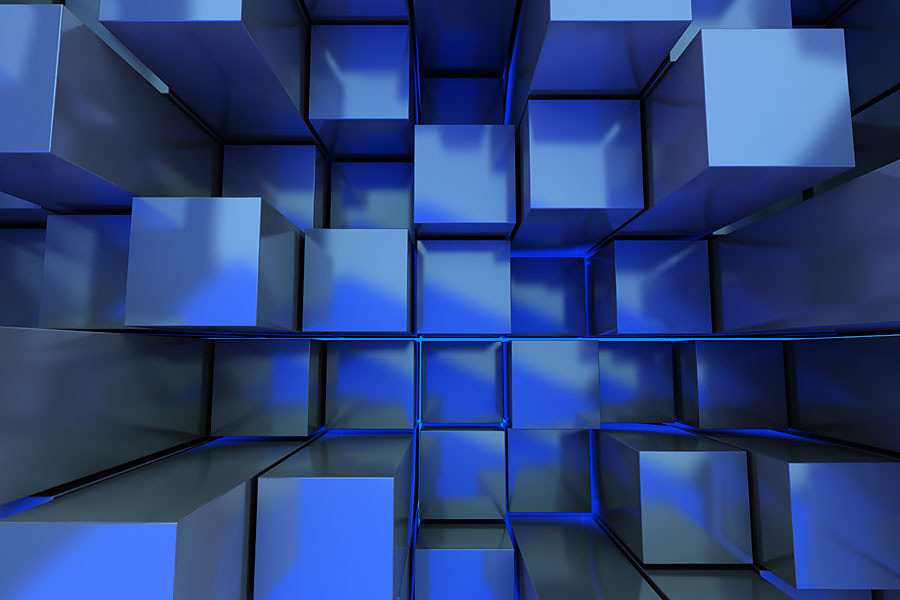 Uničov					Mládežnický pátekBOURÁNÍ 					 17:00 Nácvik schóly 18:00 Mše svatá 					19:00 Program21:30 Zakončení		STEREOTYPUdekanatsternberk@gmail.com	Fb: Děkanát Šternberk :)																													      			            věk 13+         Těšíme se na Tebe